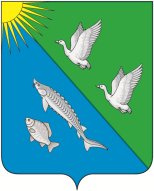 СОВЕТ ДЕПУТАТОВСЕЛЬСКОГО ПОСЕЛЕНИЯ ЛЯМИНАСургутского районаХанты-Мансийского автономного округа – ЮгрыРЕШЕНИЕ«26» ноября 2021 года                                                                                                       № 179с.п. ЛяминаО  внесении изменений в уставсельского поселения ЛяминаВ целях приведения устава сельского поселения Лямина в соответствии с Федеральными законами от 11.06.2021 № 170-ФЗ «О внесении изменений   в отдельные законодательные акты Российской Федерации в связи                  с принятием Федерального закона «О государственном контроле (надзоре)     и муниципальном контроле в Российской Федерации, от 01.07.2021               № 289-ФЗ «О внесении изменений в статью 28 Федерального закона            «Об общих принципах организации местного самоуправления в Российской Федерации», Совет депутатов сельского поселения Лямина решил:1. Внести изменения в устав сельского поселения Лямина, принятый решением Совета депутатов сельского поселения от 26.11.2005 № 6 (в редакции решения Совета депутатов от 08.07.2021 года № 160) согласно приложению.2. Главе сельского поселения Лямина направить настоящее решение в Управление Министерства юстиции Российской Федерации по Ханты-Мансийскому автономному округу – Югре в установленные законодательством сроки для государственной регистрации.3. Настоящее решение обнародовать и разместить на официальном сайте сельского поселения Лямина после государственной регистрации.4. Настоящее решение вступает в силу после его обнародования.5. Контроль выполнения настоящего решения возложить на главу сельского поселения Лямина.Глава сельского поселения Лямина                                               А.А. ДизерИзменения в устав сельского поселения Лямина1. Пункт 4.1 части 1 статьи 5 изложить в следующей редакции:«4.1) осуществление муниципального контроля за исполнением единой теплоснабжающей организацией обязательств по строительству, реконструкции и (или) модернизации объектов теплоснабжения;».2. В пункте 5 части 1 статьи 5 слова «за сохранностью автомобильных дорог местного значения» заменить словами «на автомобильном транспорте, городском наземном электрическом транспорте и в дорожном хозяйстве».3. В пункте 19 части 1 статьи 5 слова «осуществление контроля за их соблюдением» заменить словами «осуществление муниципального контроля в сфере благоустройства, предметом которого является соблюдение правил благоустройства территории поселения, требований к обеспечению доступности для инвалидов объектов социальной, инженерной и транспортной инфраструктур и предоставляемых услуг».4. В пункте 27 части 1 статьи 5 слова «использования и охраны» заменить словами «охраны и использования».5. Части 5, 6 статьи 11 изложить в следующей редакции:«5. Порядок организации и проведения публичных слушаний определяется решением Совета поселения.6. По проектам генеральных планов, проектам правил землепользования и застройки, проектам планировки территории, проектам межевания территории, проектам правил благоустройства территорий, проектам, предусматривающим внесение изменений в один из указанных утвержденных документов, проектам решений о предоставлении разрешения на условно разрешенный вид использования земельного участка или объекта капитального строительства, проектам решений о предоставлении разрешения на отклонение от предельных параметров разрешенного строительства, реконструкции объектов капитального строительства, вопросам изменения одного вида разрешенного использования земельных участков и объектов капитального строительства на другой вид такого использования при отсутствии утвержденных правил землепользования и застройки проводятся публичные слушания или общественные обсуждения в соответствии с законодательством о градостроительной деятельности.».6. В пункте 4 части 3 статьи 26 слова «осуществляет контроль              за соблюдением правил благоустройства территории поселения» заменить словами «осуществляет муниципальный контроль в сфере благоустройства, предметом которого является соблюдение правил благоустройства территории поселения, требований к обеспечению доступности для инвалидов объектов социальной, инженерной и транспортной инфраструктур и предоставляемых услуг».7. Часть 2 статьи 26.1 изложить в следующей редакции:«2. Организация и осуществление видов муниципального контроля регулируются Федеральным законом от 31 июля 2020 года № 248-ФЗ          «О государственном контроле (надзоре) и муниципальном контроле               в Российской Федерации».».Приложение к решениюСовета депутатов сельского поселения Ляминаот «26» ноября 2021 года № 179